TUGAS AKHIRsebagai salah satu syarat untuk memperolehgelar Ahli Madya pada Program Studi Keuangan & Perbankan Sekolah Tinggi Ilmu Ekonomi KesatuanOleh:ATIKA PRILALIYANINRP: 160110068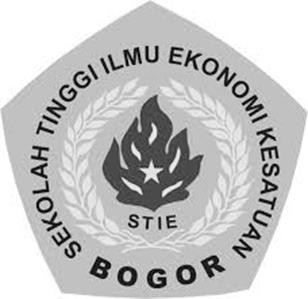 PROGRAM DIPLOMA III KEUANGAN & PERBANKAN SEKOLAH TINGGI ILMU EKONOMI KESATUAN BOGOR2019TUGAS AKHIROleh:ATIKA PRILALIYANINRP: 160110068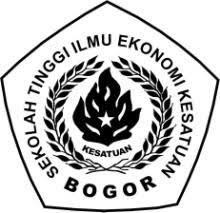 PROGRAM DIPLOMA III KEUANGAN & PERBANKAN SEKOLAH TINGGI ILMU EKONOMI KESATUAN BOGOR2019